        INDIAN SCHOOL AL WADI AL KABIR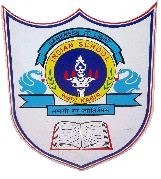 Section ARewrite the following Python code after removing all syntax errors. Underline each correction done in the code.Num = int (“Enter any Number: “) Sum = 0 for I in range (10, Num, 3)        Sum+=i       if i%2==0:              print i*2   Else:              print i*3 How many time(s) the following loop will execute?for x in range(-300, 300, 100):print(x, end=” ”)How many time(s) the following loop will execute?for A in [15, 30, 50, 100]:print(A,” % ”)How many time(s) the following loop will execute?for K in range(10):print(K, end=”@”)print(K*2, end=”\n”) Predict the output of the following code fragments:for K in range(11,15):print(K)for J in range(10):print(J, end=” ”)for I in range(5, 20, 3):print(I, end=” \t”)for K in range(200, 100, -30):print(K, end=”\n”)for J in range(50, 100, 15):print(J*2, end=”*”)		else:			print(“Loop Ends…”)How many time(s) the following loop will execute?i) for J in range(101,125):if J % 7 == 0 :print(J)            ii) i=10                while i <50:                           print(“Hello”)                           i=i+5Section BWrite a program to find factorial value of the given number.num=5fact=1for i in range(num):    fact=fact*(i+1)print("Factorial=",fact)Write a program to print the multiplication table of any number given by a user.num = int(input("Enter the number : "))    i = 1   print("Multiplication Table : ")while i<=10:      num = num * 1    print(num,'x',i,'=',num*i)      i += 1 Write a program to display the factors of a number.num=int(input("Enter the number:"))for i in range(1,num+1):    if num%i==0:        print(i)Write a program to find the sum of even numbers and odd numbers from 100 to 500 using for loop.even=0odd=0i=100for i in range(501):    if i%2==0:        even=even+i    else:        odd=odd+iprint("Sum of even numbers:",even)print("Sum of odd numbers:", odd)Write a program to find the sum of digits of a number entered by user.s=0n=int(input("enter a number"))while n!=0:     s=s+(n%10)     n=n//10print("sum of digits is:",s)Write a program to reverse the digits of a number entered by user and display.n=int(input("Enter a number: "))rev=0while n>0:    rem=n%10                     rev=rev*10+rem    n//= 10    print("Reversed number: ", rev)Write a program to count the number of values divisible by 3 in the range 20-50.c=0for i in range(20,51):    if i%3==0:        c=c+1print("Number of digits divisible by 3 :",c)Write a program to display the number of values divisible by 5 in the range 101-500.c=0for i in range(100,501):    if i%5==0:        c=c+1print("Numbers divisible by 5 :",c)Write a program to display all the values divisible by 8 in the range 200-500 using while loop.i=200while i<=500:    if i%8==0:        print(i,end=' ')    i=i+1Write a program to check whether a number entered by user is palindrome or not. n=int(input("Enter a number: "))rev=0org=nwhile n>0:    rem=n%10                     rev=rev*10+rem    n//= 10    print("Reversed number: ", rev)if org==rev:    print("it is palindrome")else:    print("it is not a palindrome")Class: XI Department: Computer ScienceDate of submission:5/09/2023Worksheet No: 5Topic: Iterative Constructs in PythonNote: Solve in the lab